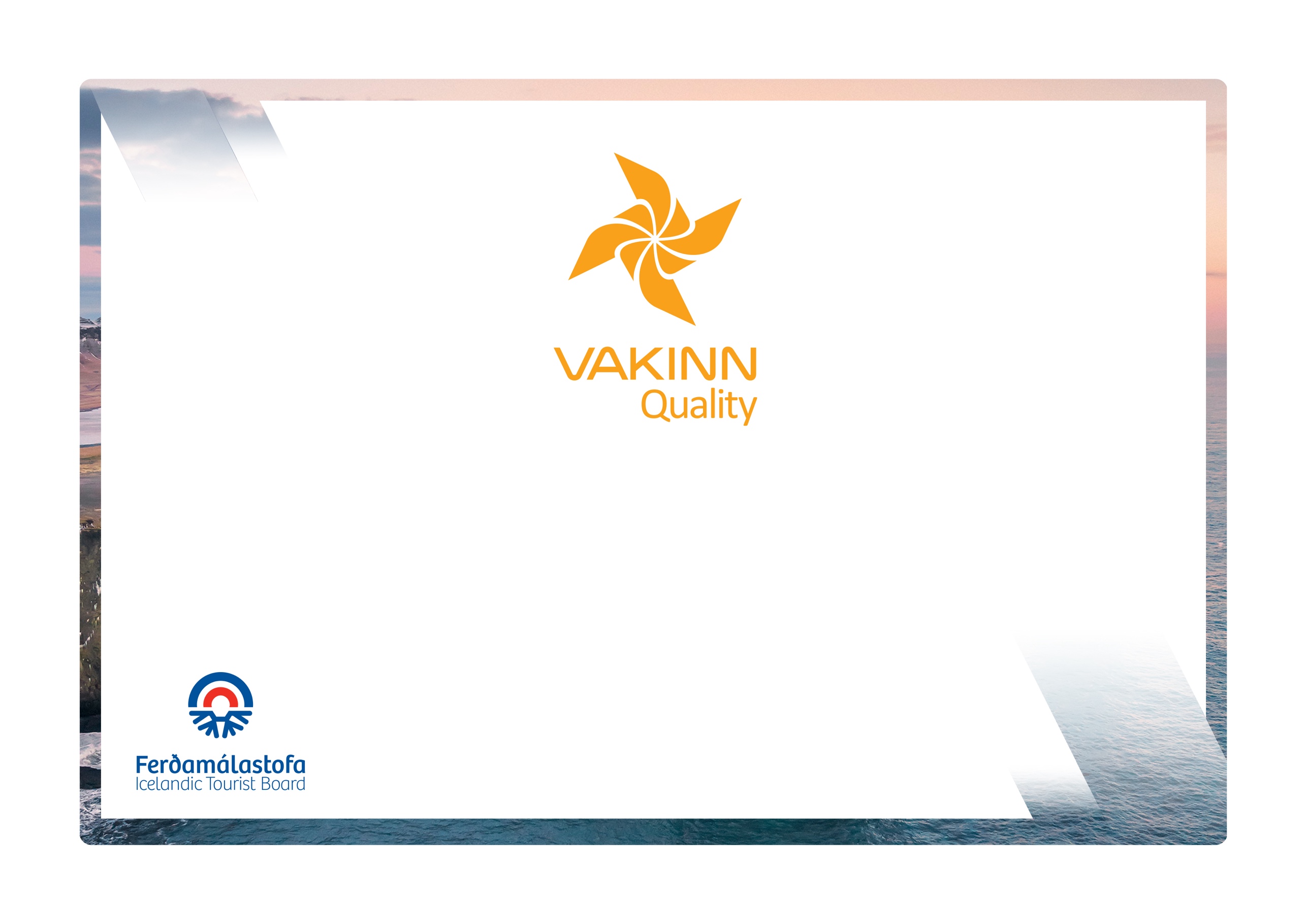  Eftirfarandi gæðaviðmið eru fyllt út af fulltrúa fyrirtækisins. Nauðsynlegt er að gefa greinagóðar upplýsingar um það hvernig hvert og eitt viðmið, sem á við starfsemi fyrirtækisins, er uppfyllt t.d. með tilvísun í gæðahandbók, öryggisáætlanir, myndir eða önnur innsend gögn. Í vettvangsheimsókn sannreynir úttektaraðili upplýsingarnar.*Óbyggðir eru staðir eða svæði þar sem tekur a.m.k. tvær klst. að fá björgun/aðstoð viðbragðsaðila landleiðina.210-1Öryggi JáÁ ekki viðHvernig uppfyllt/skýringar210-1.1Til er ferðaáætlun (skrifleg lýsing) fyrir hverja tegund ferða þar sem m.a. er fjallað  um leiðir sem fara skal, tímaáætlun og fyrirkomulag ferðar.210-1.2Til er gátlisti um öryggisbúnað í ferðum t.d.:Búnað til að veita fyrstu hjálp fyrir menn og hesta.Fjarskiptabúnað.Leiðsögutæki.Reiðhjálma.Aukafatnað.Endurskinsmerki í vetrarferðum. Annað eftir aðstæðum í hverri ferð.210-1.3Til er skrifleg áætlun um viðhald, þrif og endurnýjun búnaðar. Í henni er m.a. fjallað um eftirfarandi:Reglulega skoðun og prófun búnaðar. T.d. reiðtygi yfirfarin, borið á þau og slitnum hlutum skipt út eftir þörfum.Sótthreinsun og þrif á búnaði.Líftíma búnaðar m.t.t. aldurs og notkunar, þar með talið hjálmar (sjá viðurkennd viðmið framleiðanda). 210-1.4Allur búnaður er í mjög góðu ásigkomulagi m.a.:Hnakkar og reiðtygi. Reiðhjálmar.Fatnaður hreinn og í góðu almennu ástandi.210-1.5Vel er gengið frá búnaði að notkun lokinni og hann geymdur við snyrtilegar og góðar aðstæður sem rýra ekki öryggis- og  notagildi hans.210-1.6Fjöldi viðskiptavina á hvern leiðsögumann er að hámarki átta.210-1.7Leiðsögumenn/starfsfólk  hefur kunnáttu til að velja hesta með tilliti til hæfni og reynslu viðskiptavina og getur metið hversu hratt skal fara miðað við aðstæður. Ábyrgðaraðili hverrar ferðar er skilgreindur.210-1.8Í undirbúningi fyrir ferðir fara leiðsögumenn yfir gátlista þar sem fram koma atriði varðandi m. a.:Ferðaáætlun og leiðir sem fara skal.Veðurspá.Búnað.Upplýsingar um viðskiptavini. Að viðbragðsáætlanir séu ávallt með/aðgengilegar í ferðum.210-1.9Stilla skal allan búnað (hjálm, brynju, hnakk og ístöð) fyrir hvern viðskiptavin og tryggt að gjarðir séu vel hertar öllum stundum.210-1.10Allir sem fara á hestbak nota reiðhjálma. 210-1.11Þess er gætt að virða alltaf ýtrustu reglur um sóttvarnir til að hindra útbreiðslu sjúkdóma í búfénaði sbr. gildandi lög um dýrasjúkdóma og varnir gegn þeim.Hjálmar og annar búnaður sem kemur erlendis frá er sótthreinsaður samkvæmt þeim reglum sem eru í gildi hverju sinni.210-1.12Til er gátlisti fyrir leiðsögumenn um þau öryggisatriði sem farið er yfir með viðskiptavinum fyrir ferð og á meðan ferð stendur m.a. varðandi:Staðhætti og veðurskilyrði.Tímaáætlun.Öryggisráðstafanir þar sem gæta þarf sérstakrar varúðar vegna aðstæðna t.d. í miklum  bratta, á grýttum svæði, reiðleiðum við sjó og vötn, ef holklaki er í slóðum, við þjóðvegi og fleira.Viðeigandi skjólfatnað og búnað.112 neyðarnúmer á Íslandi.210-1.13Fyrirtækið tryggir að í þeim tilfellum sem fara þarf yfir vatnsföll hafi leiðsögumenn þekkingu til að velja vöð þar sem straumur, dýpi og bakkar henta til yfirferðar.210-1.14Fyrirtækið upplýsir viðskiptavini um nauðsyn þess að vera í góðu líkamlegu ástandi og að neysla áfengis eða vímuefna geti komið í veg fyrir þátttöku í ferð. 210-1.15Fyrirtækið hefur sett sér skriflegar viðmiðunarreglur um hvenær beri að aflýsa ferð vegna veðurs. Skýrt er hver tekur ákvörðun um aflýsingu ferða.210-2Aðbúnaður og umhirða hrossa JáÁ ekki viðHvernig uppfyllt/skýringar210-2.1Fyrirtækið starfar samkvæmt reglugerð um velferð  hrossa og sér til þess að starfsmönnum sé kynnt efni hennar.210-2.2Gólf hesthúsa eru með stömu yfirborði sem auðvelt er að þrífa. Gólf í stíum eru þrifaleg og mjúk. 210-2.3Stíur eru það stórar að hestar geti auðveldlega legið og snúið sér innan þeirra og ekki minni en ákvæði gildandi reglugerðar um velferð hrossa segja til um.210-2.4Haldin er dagbók um notkun og umhirðu hrossa. Álag á hross er aldrei meira en þrek þeirra leyfir. 210-3UmhverfiJáÁ ekki viðHvernig uppfyllt/skýringar210-3.1Fyrirtækið leitast við að lágmarka neikvæð umhverfisáhrif vegna starfseminnar, forðast ofbeit og mikið álag á viðkvæma náttúru. 210-3.2Ávallt eru notaðir vegir/slóðar eða leiðir þar sem umferð veldur ekki skemmdum á gróðri eða jarðvegi. Sé þess kostur skal nota merkta vegi eða slóða. Farið er eftir lögum og reglugerðum um náttúruvernd.210-3.3Viðskiptavinir eru fræddir um salernisúrræði þar sem hefðbundin aðstaða er ekki fyrir hendi.210-3.4Í upphafi ferðar minnir leiðsögumaður viðskiptavini á ábyrga ferðahegðun. 210-4Menntun og þjálfunJáÁ ekki viðHvernig uppfyllt/skýringar210-4.1Leiðsögumenn hafa reynslu af leiðsögn í hestaferðum.210-4.2Leiðsögumenn í lengri ferðum (fjórar klst. eða lengri) fá þjálfun í notkun tækjabúnaðar m.a. til að geta gefið upp staðsetningu og veitt upplýsingar um aðgengi að því svæði sem farið er um ef kalla þarf eftir aðstoð. Í þjálfuninni skal m.a. fara yfir eftirfarandi: Notkun GPS staðsetningartækis.  Notkun viðeigandi fjarskiptamáta fyrir mismunandi svæði, t.d. farsími, talstöð og Tetra.  Notkun áttavita og korts (a.m.k. fyrir lengri ferðir í óbyggðum).210-4.3Allir leiðsögumenn og starfsmenn í ferðum hafa lokið skyndihjálparnámskeiði (4 klst.) frá viðurkenndum aðila og sækja upprifjunarnámskeið á tveggja ára fresti.210-4.4A.m.k. einn leiðsögumaður í lengri ferðum (tvær klst. eða lengri) hafa lokið námskeiðinu Fyrsta hjálp 1 (20 klst.) hjá Slysavarnafélaginu Landsbjörg eða sambærilegu skyndihjálparnámskeiði frá viðurkenndum aðila og sækja upprifjunarnámskeið (4 klst.) á tveggja ára fresti. 210-4.5A.m.k. einn leiðsögumaður í hverri ferð um óbyggðir* hefur lokið námskeiðinu Vettvangshjálp í óbyggðum (WFR) hjá Slysavarnafélaginu Landsbjörg eða sambærilegu námskeiði hjá öðrum aðila og sækir upprifjunarnámskeið á þriggja ára fresti.210-4.6A.m.k. einn leiðsögumaður í hverri ferð um óbyggðir* hefur lokið námskeiðunum Ferðamennska og Rötun hjá Slysavarnafélaginu Landsbjörg eða sambærilegum námskeiðum hjá öðrum aðila.